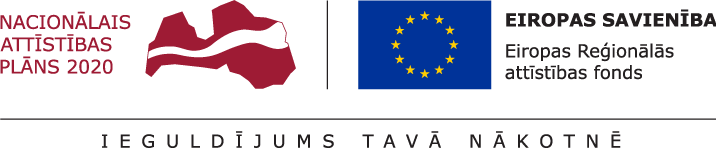 Darbības programmas “Izaugsme un nodarbinātība” 9.3.1. specifiskā atbalsta mērķa “Attīstīt pakalpojumu infrastruktūru bērnu aprūpei ģimeniskā vidē un personu ar invaliditāti neatkarīgai dzīvei un integrācijai sabiedrībā” 9.3.1.3. pasākuma “Sabiedrībā balstītu sociālo pakalpojumu infrastruktūras attīstība Rīgas valstspilsētā”  
projektu iesniegumu atlases nolikumsI. Prasības projekta iesniedzējam Projekta iesniedzējs ir  Rīgas valstspilsētas pašvaldība vai tās izveidota iestāde, kas pilda pašvaldības deleģētos pārvaldes uzdevumus.II. Atbalstāmās darbības un izmaksasSAM pasākuma ietvaros ir atbalstāmas darbības, kas noteiktas MK noteikumu 13.punktā. Projekta iesniegumā plāno izmaksas atbilstoši MK noteikumu 
16., 17., 18., 19., 20., 21. un 22.punktam, ievērojot 24., 25., 26., 27., 28., 29., 31. un 32. punkta nosacījumus.Projektu īsteno saskaņā ar vienošanos par projekta īstenošanu, bet ne ilgāk kā līdz 2023. gada 31. decembrim.Izmaksu plānošanā jāņem vērā “Vadlīnijas attiecināmo un neattiecināmo izmaksu noteikšanai 2014.-2020.gada plānošanas periodā”, kas pieejamas tīmekļa vietnē - https://www.esfondi.lv/upload/Vadlinijas/2.1.attiecinamibas-vadlinijas_2014-2020.pdf un “Vadlīnijas par vienkāršoto izmaksu izmantošanas iespējām un to piemērošana ES fondu 2014.-2020. gada plānošanas periodā”, kas pieejamas tīmekļa vietnē - https://www.esfondi.lv/upload/Vadlinijas/vadlinijas_vienkarsotas_izmaksas.pdf.III. Projekta iesnieguma noformēšanas un iesniegšanas kārtībaProjekta iesniegums sastāv no projekta iesnieguma veidlapas un tās pielikumiem (Projekta iesnieguma veidlapa pieejama ES fondu projektu e-vidē) (atlases nolikuma 1.pielikums):1.pielikums “Projekta īstenošanas laika grafiks”;2.pielikums “Finansēšanas plāns”;3.pielikums “Projekta budžeta kopsavilkums”; apliecinājums par dubultā finansējuma neesamību (atbilstoši atlases nolikuma 1.pielikumā norādītajai formai);kā arī projekta iesniegumam papildus pievienojamiem dokumentiem: domes lēmums par dalību projektā un projekta īstenošanai nepieciešamā līdzfinansējuma nodrošināšanu. Domes lēmumā jābūt norādītām plānotajām projekta kopējām izmaksām (t.sk. attiecināmās un neattiecināmās izmaksas),  to finansēšanas avotiem, kā arī iespējām nodrošināt priekšfinansējumu vismaz 10% apmērā no ERAF, valsts budžeta finansējuma, valsts budžeta dotācijas pašvaldībām un valsts budžeta virssaistību  kopsummas, t.i., par summu, ko nenosedz avansa maksājums saskaņā ar MK noteikumu 23.punktu;pilnvara, iestādes iekšējs normatīvais akts vai cits dokuments, kas apliecina pilnvarojumu parakstīt visus ar projekta iesniegumu saistītos dokumentus (ja attiecināms);papildu informācija, kas pamato projekta iesnieguma atbilstību atlases  nolikuma 3.pielikumā minētajiem projekta iesnieguma vērtēšanas kritērijiem, ja to nav iespējams integrēt projekta iesniegumā (ja attiecināms);pamatots projekta budžetā (projekta iesnieguma veidlapas 3.pielikums) paredzēto materiāltehnisko līdzekļu un aprīkojuma saraksts, kā arī aprīkojuma izmaksu aprēķins un aprīkojuma izmaksu aprēķinus pamatojošie dokumenti (ja attiecināms); projekta budžetā (projekta iesnieguma veidlapas 3.pielikums) iekļauto izmaksu aprēķina atšifrējums, kas pamato plānoto izmaksu apmēru uz vienu rādītāja vienību, t.sk. informācija par veiktajām tirgus aptaujām, statistikas datiem, pieredzi līdzīgos projektos u.tml.) (ja attiecināms);projekta iesnieguma pielikumu tulkojums (ja attiecināms);būvatļauja vai apliecinājuma karte, vai paskaidrojuma raksts, vai būvvaldes , kas liecina, ka būvdarbiem būvatļauja, paskaidrojuma raksts vai apliecinājuma karte nav nepieciešama (ja attiecināms un, ja nav iesniegts, izmantojot Būvniecības informācijas sistēmu (turpmāk – BIS);metodisks apraksts par būvniecības izmaksu aprēķinu, kas balstīts uz viena kvadrātmetra izmaksām jaunas būvniecības/ pārbūves/ atjaunošanas gadījumā, kā arī, ņemot vērā telpu sadalījumu un tehnisko stāvokli u.c. vai attiecīgā būvju veidā sertificēta būvspeciālista sastādīta būvniecības darbu izmaksu tāme, kas sastādīta atbilstoši normatīvajos aktos noteiktajai kārtībai par būvniecības darbu izmaksu tāmju sagatavošanu (ja attiecināms); būvprojekts(-ti) (ja attiecināms un, ja nav iesniegts, izmantojot BIS);energoefektivitātes novērtējums par enerģijas patēriņu pirms projekta īstenošanas (ja attiecināms);nekustamā īpašuma lietošanas tiesības apliecinoši dokumenti, kas pierāda, ka projekta iesniedzējam ir tiesības veikt šajā īpašumā projektā paredzētos ieguldījumus, t.i., nekustamais īpašums atrodas projekta iesniedzēja vai tā kontrolētas kapitālsabiedrības īpašumā un, ja nekustamais īpašums ir projekta iesniedzēja kontrolētas kapitālsabiedrības īpašumā, apliecinājumu, ka šī nekustamā īpašuma lietošanas tiesības projekta iesniedzējam ir uz termiņu, kas nav īsāks par pieciem gadiem no dienas, kad veikts projekta noslēguma maksājums (ja attiecināms);sākotnējais ietekmes uz vidi izvērtējums, ietekmes uz vidi novērtējums vai cita saistītā informācija (ja attiecināms saskaņā ar likumu “Par ietekmi uz vidi novērtējumu”);zaļo iepirkumu vai zaļo publisko iepirkumu pamatojošie dokumenti (tehniskā specifikācija), ja iepirkuma konkursa nolikumā, atlases un vērtēšanas kritērijos tika piemērots zaļais iepirkums vai zaļais publiskais iepirkums (ja attiecināms).Projektu iesniegumu noformēšanas kārtībaProjekta iesniegumu sagatavo latviešu valodā. Ja kāds no projekta iesnieguma pielikumiem ir citā valodā, atbilstoši Valsts valodas likumam pievieno Ministru kabineta 2000.gada 22.augusta noteikumu Nr.291 “Kārtība, kādā apliecināmi dokumentu tulkojumi valsts valodā” noteiktajā kārtībā vai notariāli apliecinātu tulkojumu valsts valodā. Projekta iesniegumā summas norāda euro ar precizitāti līdz divām zīmēm aiz komata.Lai nodrošinātu kvalitatīvu projekta iesnieguma veidlapas aizpildīšanu, izmanto projekta iesnieguma veidlapas aizpildīšanas metodiku (atlases nolikuma 2.pielikums). Projektu iesniegumu iesniegšanas kārtībaCentrālā finanšu un līgumu aģentūra kā sadarbības iestāde (turpmāk – sadarbības iestāde) sagatavo un projekta iesniedzējam nosūta uzaicinājumu iesniegt projekta iesniegumu.Projekta iesniedzējs projekta iesniegumu sagatavo un iesniedz Kohēzijas politikas fondu vadības informācijas sistēmā 2014.-2020.gadam https://projekti.cfla.gov.lv (turpmāk – KP VIS),  aizpildot norādītos datu laukus, un pievieno nepieciešamos pielikumus. Projekta iesniegumu iesniedz līdz uzaicinājumā noteiktajam projekta iesnieguma iesniegšanas beigu termiņam.Garantēts tehniskais atbalsts par projekta iesnieguma aizpildīšanu KP VIS e-vidē tiek sniegts sadarbības iestādes oficiālajā darba laikā, aizpildot sistēmas pieteikumu , rakstot uz vis@cfla.gov.lv vai zvanot uz (+371) 20003306; (+371) 66939696.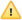 Ja projekta iesniegums tiek iesniegts pēc projektu iesniegumu iesniegšanas beigu termiņa, tas netiek vērtēts un projekta iesniedzējs saņem sadarbības iestādes paziņojumu par atteikumu vērtēt projekta iesniegumu. IV. Projekta iesnieguma vērtēšanas kārtībaProjekta iesnieguma vērtēšanai sadarbības iestādes vadītājs ar rīkojumu izveido projekta iesnieguma vērtēšanas komisiju (turpmāk – vērtēšanas komisija). Vērtēšanas komisijas sastāvā iekļauj pārstāvjus no sadarbības iestādes, Labklājības ministrijas kā atbildīgās iestādes, kuras pārziņā ir attiecīgais SAM pasākums,  un kā attiecīgās nozares ministrijas pārstāvjus, kā arī vadošās iestādes pārstāvi novērotāja statusā. Vērtēšanas komisija darbojas saskaņā ar Eiropas Savienības fondu projekta iesnieguma vērtēšanas komisijas nolikumu, kuru apstiprina sadarbības iestādes vadītājs. Vērtēšanas komisijas locekļi ir atbildīgi par projekta iesnieguma savlaicīgu, objektīvu un rūpīgu izvērtēšanu atbilstoši Latvijas Republikas un Eiropas Savienības normatīvajiem aktiem, projekta iesnieguma vērtēšanas komisijas nolikumam, atlases nolikuma 3.pielikumā iekļautajiem projekta iesnieguma vērtēšanas kritērijiem, kā arī ir atbildīgi par konfidencialitātes ievērošanu. Vērtēšanas komisija vērtē projekta iesnieguma atbilstību projekta iesnieguma vērtēšanas kritērijiem (atlases nolikuma 3.pielikums), izmantojot projekta  iesnieguma vērtēšanas kritēriju piemērošanas metodiku (atlases nolikuma 4.pielikums) un aizpildot projekta iesnieguma vērtēšanas veidlapu. Vērtēšanas komisija sēdē izskata un apspriež projekta iesnieguma vērtējumu un lemj par projekta iesnieguma virzīšanu apstiprināšanai vai apstiprināšanu ar nosacījumu vai noraidīšanai. Vērtēšanas komisijas lēmums tiek atspoguļots vērtēšanas komisijas atzinumā.Ja projekta iesniegums apstiprināms ar nosacījumu/iem, vērtēšanas komisijas        atzinumā norāda nosacījumu izpildei noteiktās darbības un termiņu. Projekta iesniedzējs veic tikai  darbības, kuras ir noteiktas lēmumā par projekta iesnieguma apstiprināšanu ar nosacījumu,  nemainot projekta iesniegumu pēc būtības.Pēc precizētā projekta iesnieguma saņemšanas sadarbības iestādē, vērtēšanas komisija izvērtē veiktos precizējumus projekta iesniegumā atbilstoši kritērijiem, kuru izpildei tika izvirzīti papildu nosacījumi, un aizpilda projekta iesnieguma vērtēšanas veidlapu.Ja projekta iesniedzējs neizpilda lēmumā par projekta iesnieguma apstiprināšanu ar nosacījumu ietvertos nosacījumus vai neizpilda tos lēmumā noteiktajā termiņā, vērtēšanas komisija atkārtoti pieņem atzinumu par projekta iesnieguma virzību apstiprināšanai ar nosacījumu atbilstoši atlases nolikumā noteiktajai kārtībai. Ja kāds no atkārtotajā sadarbības iestādes lēmumā noteiktajiem nosacījumiem netiek izpildīts vai netiek izpildīts lēmumā noteiktajā termiņā, projekta iesniegums uzskatāms par noraidītu.V. Lēmuma pieņemšana par projekta iesnieguma apstiprināšanu, apstiprināšanu ar nosacījumu vai noraidīšanu un paziņošanas kārtībaPamatojoties uz vērtēšanas komisijas atzinumu, sadarbības iestāde izdod pārvaldes lēmumu (turpmāk – lēmums) par:projekta iesnieguma apstiprināšanu;projekta iesnieguma apstiprināšanu ar nosacījumu;projekta iesnieguma noraidīšanu.Lēmumu par projekta iesnieguma apstiprināšanu, apstiprināšanu ar nosacījumu vai noraidīšanu sadarbības iestāde pieņem viena mēneša laikā no projekta iesnieguma iesniegšanas datuma.Lēmumu par projekta iesnieguma apstiprināšanu sadarbības iestāde pieņem, ja projekta iesniegums atbilst projekta iesnieguma vērtēšanas kritērijiem.  Lēmumu par projekta iesnieguma apstiprināšanu ar nosacījumu pieņem, ja projekta iesniegums neatbilst kādam no projekta iesnieguma vērtēšanas precizējamajiem kritērijiem un projekta iesniedzējam jāveic sadarbības iestādes noteiktās darbības, lai projekta iesniegums atbilstu projekta iesniegumu vērtēšanas kritērijiem.Lēmumu par projekta iesnieguma noraidīšanu sadarbības iestāde pieņem, ja projekta iesniedzējs nav aicināts iesniegt projekta iesniegumu.Ja projekta iesniegums ir apstiprināts ar nosacījumu, pēc precizētā projekta iesnieguma iesniegšanas vērtēšanas komisija to izvērtē un sniedz atzinumu par nosacījumu izpildi. Pamatojoties uz vērtēšanas komisijas atzinumu, sadarbības iestāde izdod:atzinumu par lēmumā noteikto nosacījumu izpildi, ja ar precizējumiem projekta iesniegumā ir izpildīti visi lēmumā izvirzītie nosacījumi;atkārtotu lēmumu par projekta iesnieguma apstiprināšanu ar nosacījumu, ja lēmumā par projekta iesnieguma apstiprināšanu ar nosacījumu ietvertie nosacījumi nav izpildīti vai nav izpildīti noteiktajā termiņā.Pēc atkārtoti precizētā projekta iesnieguma iesniegšanas, vērtēšanas komisija to      izvērtē un sniedz atzinumu par nosacījumu izpildi. Pamatojoties uz vērtēšanas komisijas atzinumu, sadarbības iestāde izdod atzinumu par lēmumā noteikto nosacījumu izpildi.  Ja projekta iesniedzējs neizpilda atkārtotā lēmumā par projekta iesnieguma apstiprināšanu ar nosacījumu ietvertos nosacījumus vai neizpilda tos noteiktajā termiņā, projekta iesniegums ir uzskatāms par noraidītu.Lēmumu par projekta iesnieguma apstiprināšanu, apstiprināšanu ar nosacījumu, noraidīšanu un atzinumu par nosacījumu izpildi sadarbības iestāde sagatavo elektroniska dokumenta formātā un projekta iesniedzējam paziņo normatīvajos aktos noteiktajā kārtībā. Lēmumā par projekta iesnieguma apstiprināšanu vai atzinumā par nosacījumu izpildi tiek iekļauta informācija par vienošanās slēgšanas procedūru.Informāciju par apstiprināto projekta iesniegumu publicē sadarbības iestādes tīmekļa vietnē www.cfla.gov.lv.VI. Papildu informācijaSaskaņā ar MK noteikumu 23.punktā noteikto, projekta iesniedzējam pēc projekta iesnieguma apstiprināšanas un vienošanās par projekta īstenošanu noslēgšanas tiks nodrošināta iespēja saņemt avansa maksājumus, kuru kopsumma nepārsniedz 90% no projektam piešķirtā ERAF, valsts budžeta finansējuma, valsts budžeta dotācijas pašvaldībai un valsts budžeta virssaistību kopsummas. Avansu var izmaksāt vairākos maksājumos.Jautājumus par projekta iesnieguma sagatavošanu un iesniegšanu lūdzam nosūtīt uz elektroniskā pasta adresi gunda.cimdina@cfla.gov.lv  vai atlase@cfla.gov.lv, kā arī aicinām sazināties ar Infrastruktūras projektu atlases nodaļas vecāko eksperti Gundu Cimdiņu, telefons 26820398. Atbildes uz iesūtītajiem jautājumiem tiks nosūtītas elektroniski jautājuma uzdevējam. Projekta iesniedzējs jautājumus par konkrēto projekta iesnieguma atlasi iesniedz ne vēlāk kā 2 darba dienas līdz noteiktajam projekta iesniegumu iesniegšanas beigu termiņam. Aktuālā informācija par projektu iesniegumu atlasēm ir pieejama sadarbības iestādes tīmekļa vietnē https://atlase.cfla.gov.lv/lv/.Vienošanās par projekta īstenošanu projekta teksts vienošanās slēgšanas procesā var tikt precizēts atbilstoši projekta specifikai.Pielikumi:1.pielikums. Projekta iesnieguma veidlapa un veidlapas pielikumi uz 15 lappusēm.2.pielikums. Projekta iesnieguma veidlapas aizpildīšanas metodika uz 39 lappusēm.3.pielikums. Projektu iesniegumu vērtēšanas kritēriji uz 6 lappusēm.4.pielikums. Projekta iesnieguma vērtēšanas kritēriju piemērošanas metodika uz 27 lappusēm.5.pielikums. Vienošanās par projekta īstenošanu projekts uz 17 lappusēm.Specifiskā atbalsta mērķa vai pasākuma īstenošanu reglamentējošie Ministru kabineta noteikumiMinistru kabineta 2022.gada 8.februāra noteikumi Nr.102 “Darbības programmas “Izaugsme un nodarbinātība” 9.3.1. specifiskā atbalsta mērķa “Attīstīt pakalpojumu infrastruktūru bērnu aprūpei ģimeniskā vidē un personu ar invaliditāti neatkarīgai dzīvei un integrācijai sabiedrībā” 9.3.1.3. pasākuma “Sabiedrībā balstītu sociālo pakalpojumu infrastruktūras attīstība Rīgas valstspilsētā” īstenošanas noteikumi” (turpmāk – MK noteikumi)Ministru kabineta 2022.gada 8.februāra noteikumi Nr.102 “Darbības programmas “Izaugsme un nodarbinātība” 9.3.1. specifiskā atbalsta mērķa “Attīstīt pakalpojumu infrastruktūru bērnu aprūpei ģimeniskā vidē un personu ar invaliditāti neatkarīgai dzīvei un integrācijai sabiedrībā” 9.3.1.3. pasākuma “Sabiedrībā balstītu sociālo pakalpojumu infrastruktūras attīstība Rīgas valstspilsētā” īstenošanas noteikumi” (turpmāk – MK noteikumi)Finanšu nosacījumiSAM 9.3.1.3.pasākumam pieejamais kopējais attiecināmais finansējums ir ne mazāk kā 2 600 000 euro, tai skaitā Eiropas Reģionālā attīstības fonda (turpmāk – ERAF) finansējums 
- 480 886 euro, valsts budžeta virssaistību finansējums -782 851 euro un nacionālais publiskais līdzfinansējums ir ne mazāk kā 1 336 263 euro (tai skaitā valsts budžeta finansējums 27 296 euro, valsts budžeta dotācija pašvaldībām 16 972 euro un pašvaldību finansējums ir ne mazāk kā 1 291 995 euro).Maksimālā pieļaujamā ERAF finansējuma intensitāte nepārsniedz 18,5 procentus no projekta kopējām attiecināmām  izmaksām. Pārējo finansējumu veido valsts budžeta virssaistību finansējums un nacionālais publiskais līdzfinansējums – valsts budžeta finansējums, valsts budžeta dotācija pašvaldībām un pašvaldības finansējums.Izmaksas ir attiecināmas, ja tās atbilst MK noteikumos minētajām izmaksu pozīcijām un ir radušās no 2021.gada 28.septembra.SAM 9.3.1.3.pasākumam pieejamais kopējais attiecināmais finansējums ir ne mazāk kā 2 600 000 euro, tai skaitā Eiropas Reģionālā attīstības fonda (turpmāk – ERAF) finansējums 
- 480 886 euro, valsts budžeta virssaistību finansējums -782 851 euro un nacionālais publiskais līdzfinansējums ir ne mazāk kā 1 336 263 euro (tai skaitā valsts budžeta finansējums 27 296 euro, valsts budžeta dotācija pašvaldībām 16 972 euro un pašvaldību finansējums ir ne mazāk kā 1 291 995 euro).Maksimālā pieļaujamā ERAF finansējuma intensitāte nepārsniedz 18,5 procentus no projekta kopējām attiecināmām  izmaksām. Pārējo finansējumu veido valsts budžeta virssaistību finansējums un nacionālais publiskais līdzfinansējums – valsts budžeta finansējums, valsts budžeta dotācija pašvaldībām un pašvaldības finansējums.Izmaksas ir attiecināmas, ja tās atbilst MK noteikumos minētajām izmaksu pozīcijām un ir radušās no 2021.gada 28.septembra.Projektu iesniegumu atlases īstenošanas veidsIerobežota projektu iesniegumu atlase Ierobežota projektu iesniegumu atlase Projekta iesnieguma iesniegšanas termiņš No 2022.gada 24.martalīdz 2022.gada 25.aprīlim